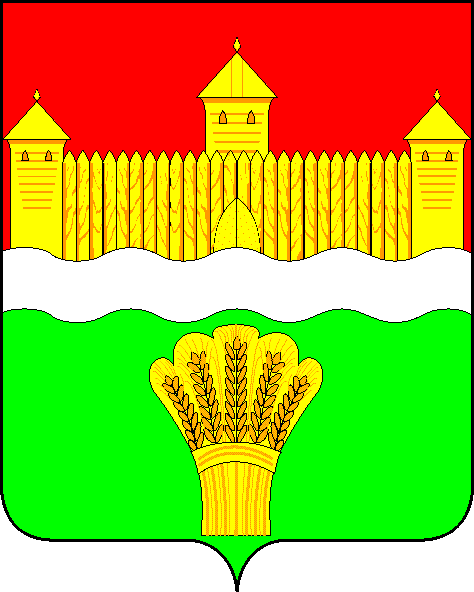 КЕМЕРОВСКАЯ ОБЛАСТЬ - КУЗБАСССОВЕТ НАРОДНЫХ ДЕПУТАТОВКЕМЕРОВСКОГО МУНИЦИПАЛЬНОГО ОКРУГАпервого созываСЕССИЯ № 1РЕШЕНИЕот «24» декабря 2019 г. № 7г. КемеровоО утверждении структуры Совета народных депутатов Кемеровского муниципального округаНа основании Федерального закона от 06.10.2003 № 131-ФЗ «Об общих принципах организации местного самоуправления в Российской Федерации», Регламента Совета народных депутатов Кемеровского муниципального округа,  с целью четкой организации деятельности представительного органа местного самоуправления Кемеровского муниципального округа, Совет народных депутатов Кемеровского муниципального округа РЕШИЛ:Утвердить структуру Совета народных депутатов Кемеровского муниципального округа согласно приложению к настоящему решению..2.   Опубликовать настоящее решение в газете «Заря», на официальном сайте Совета народных депутатов Кемеровского муниципального округа в сети «Интернет» (www.snd-kmr.ru)3.      Решение вступает после официального опубликования.  Председатель Совета народных депутатов Кемеровского муниципального округа                                      В.В. Харланович                    Приложениек решению Совета народных депутатов Кемеровского муниципального округаот «24» декабря 2019 г. № 7 Структура Совета народных депутатов Кемеровского муниципального округа.